PRA Statement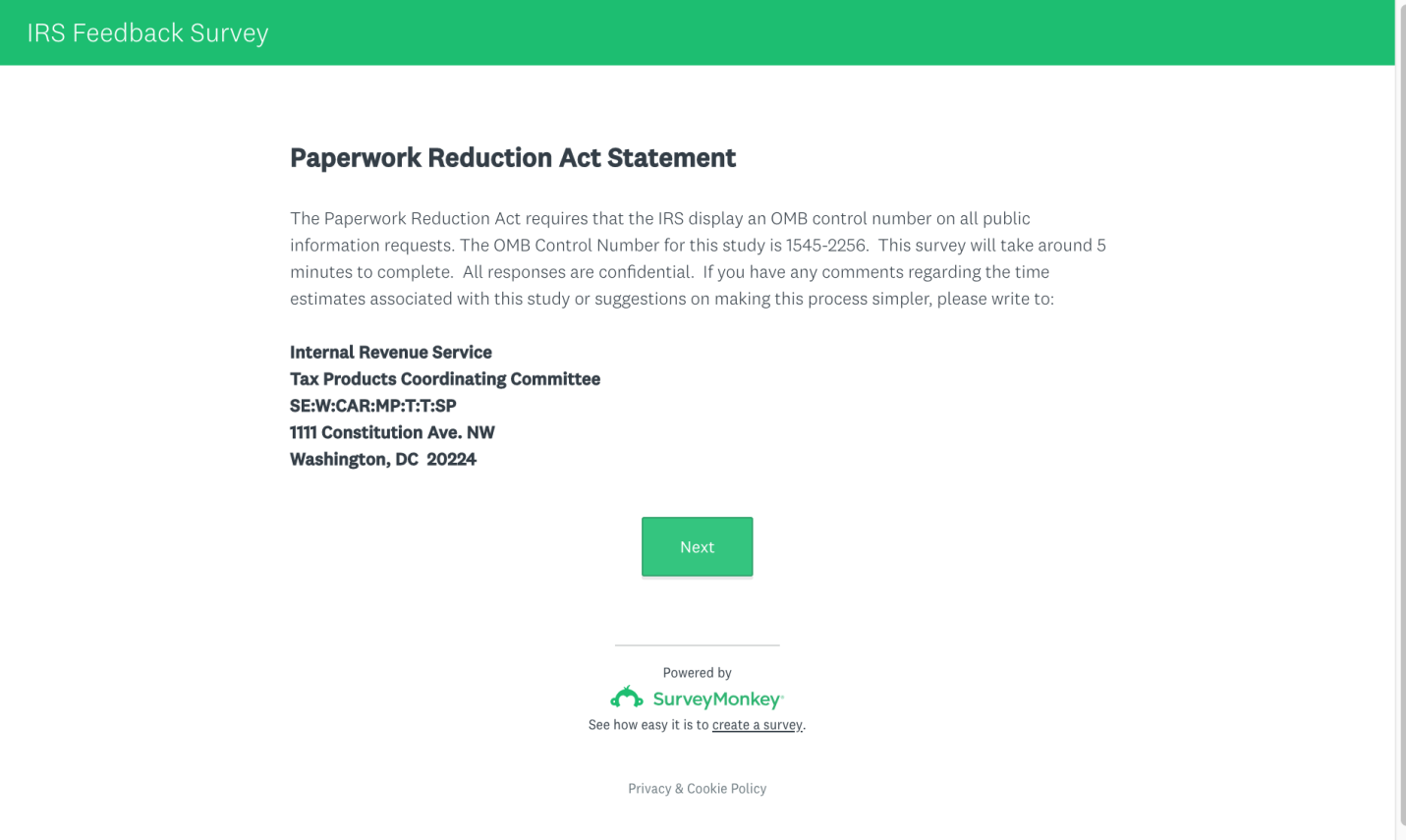 Intro Statement, Q1, Q2, Q3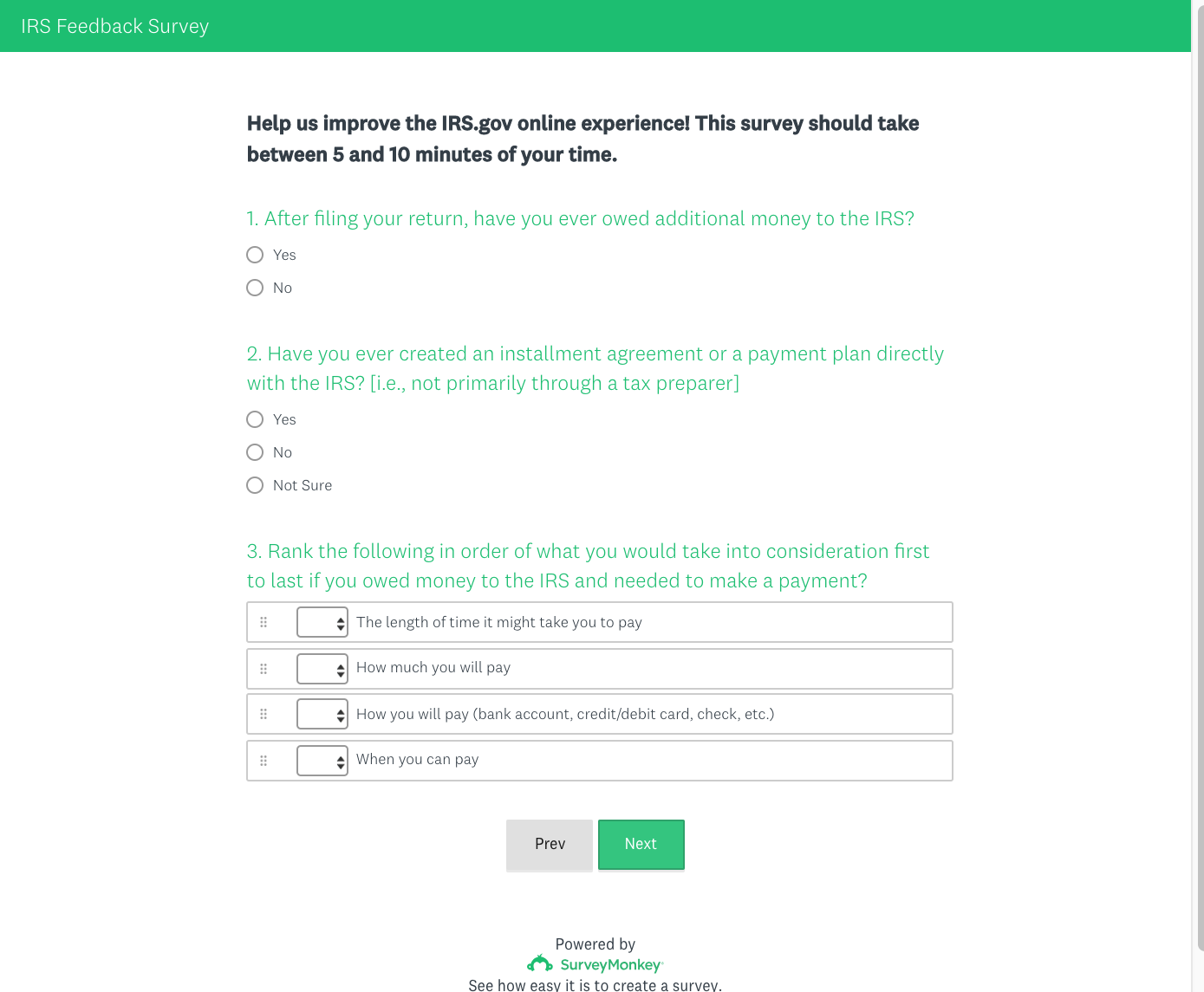 Q4A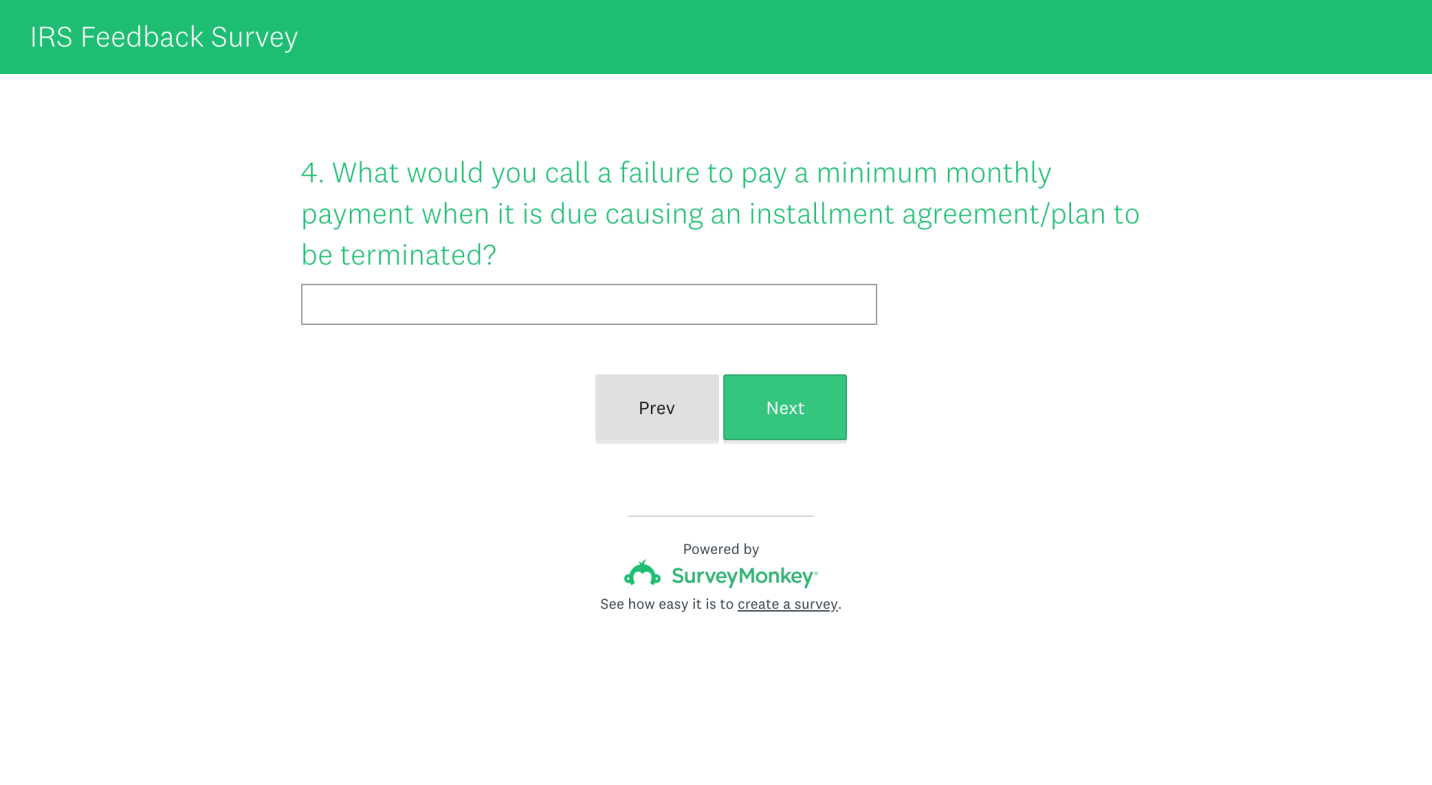 Q4B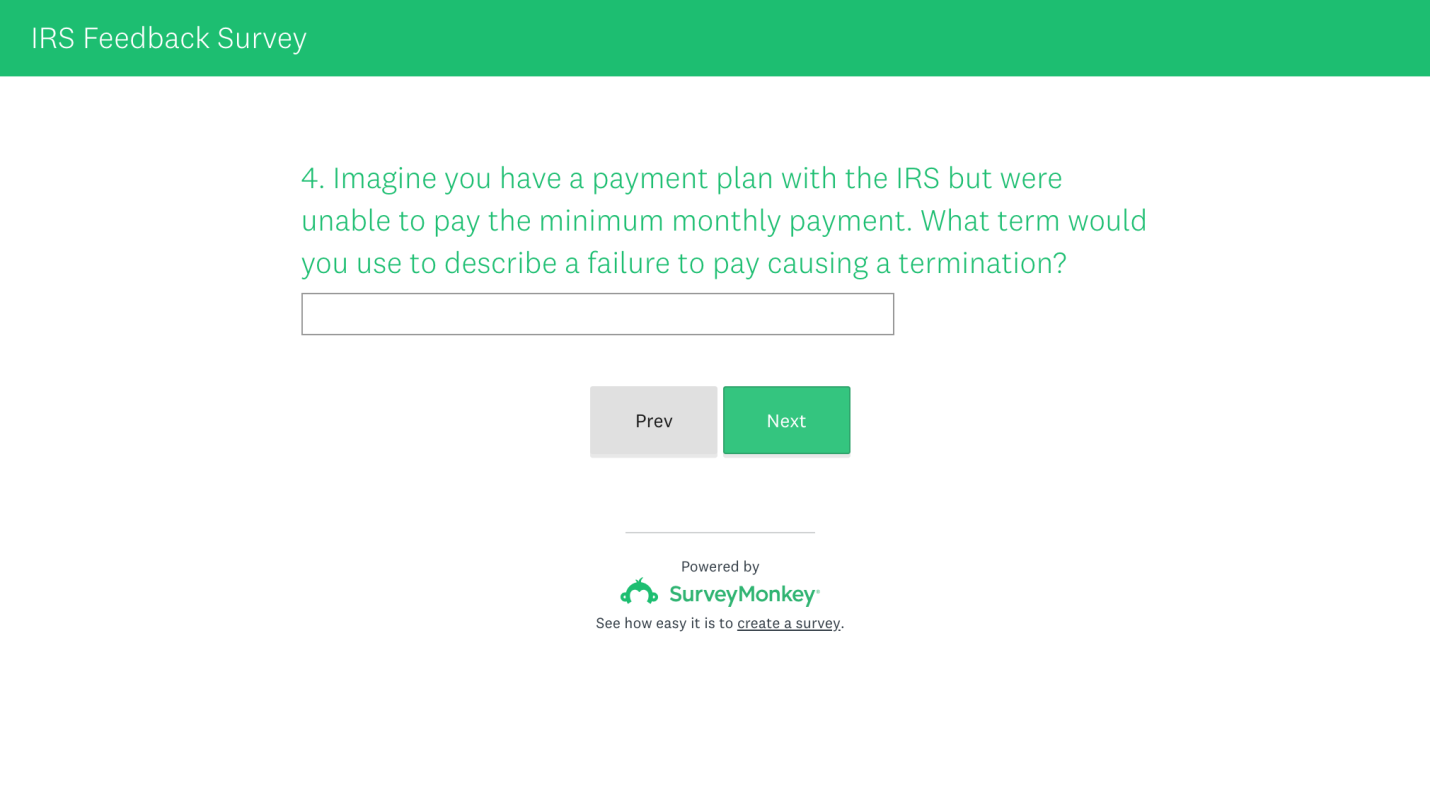 Q5A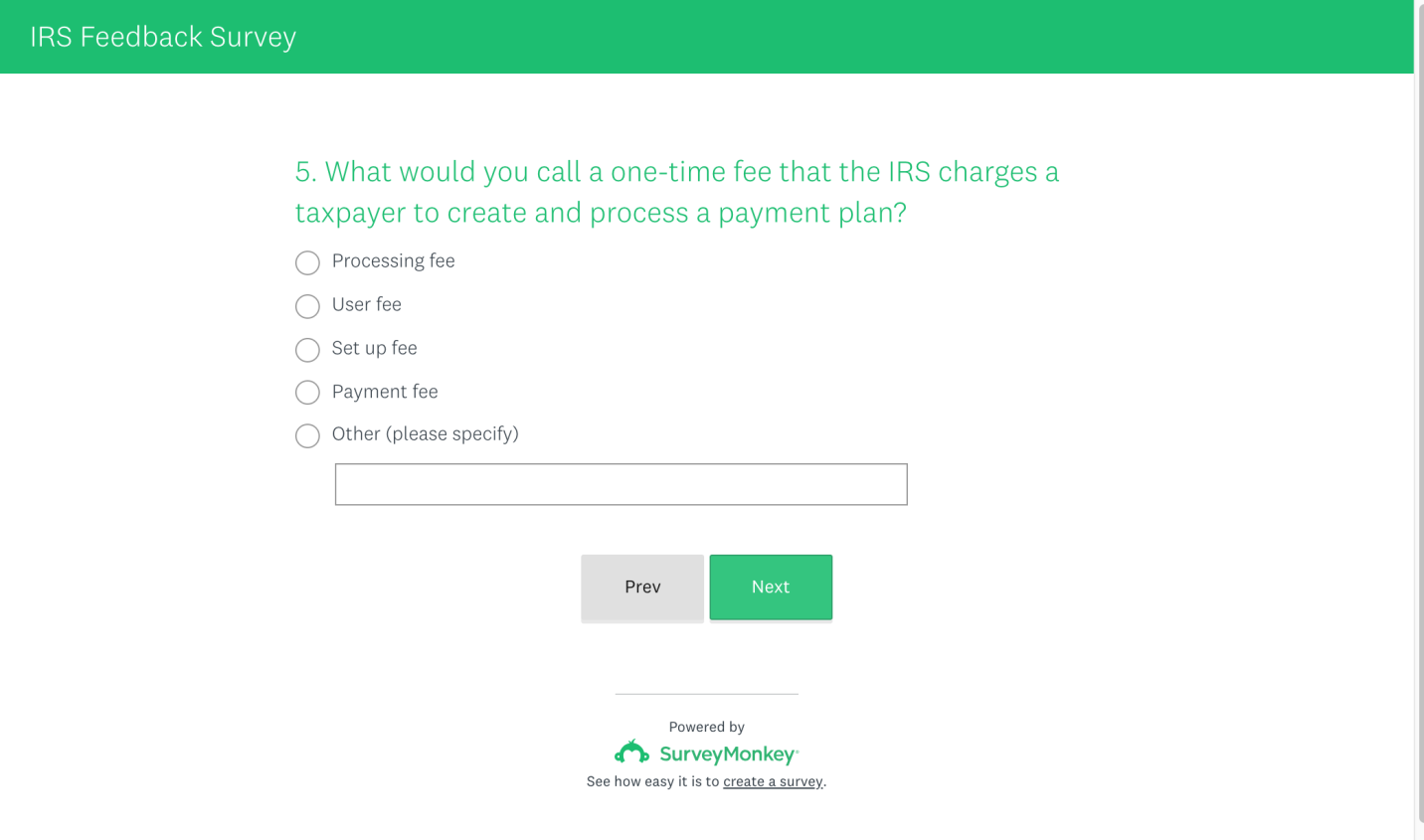 Q5B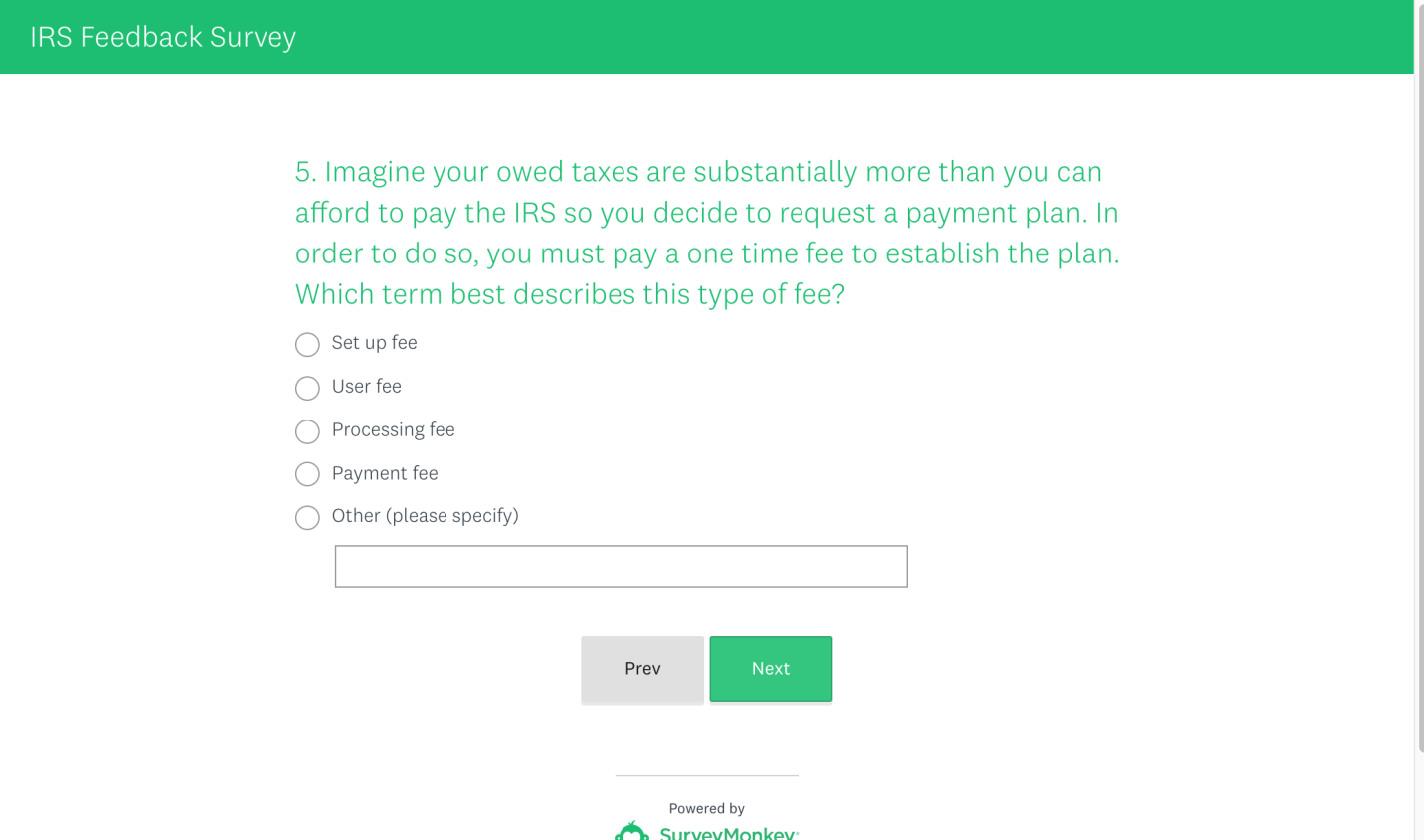 Q6A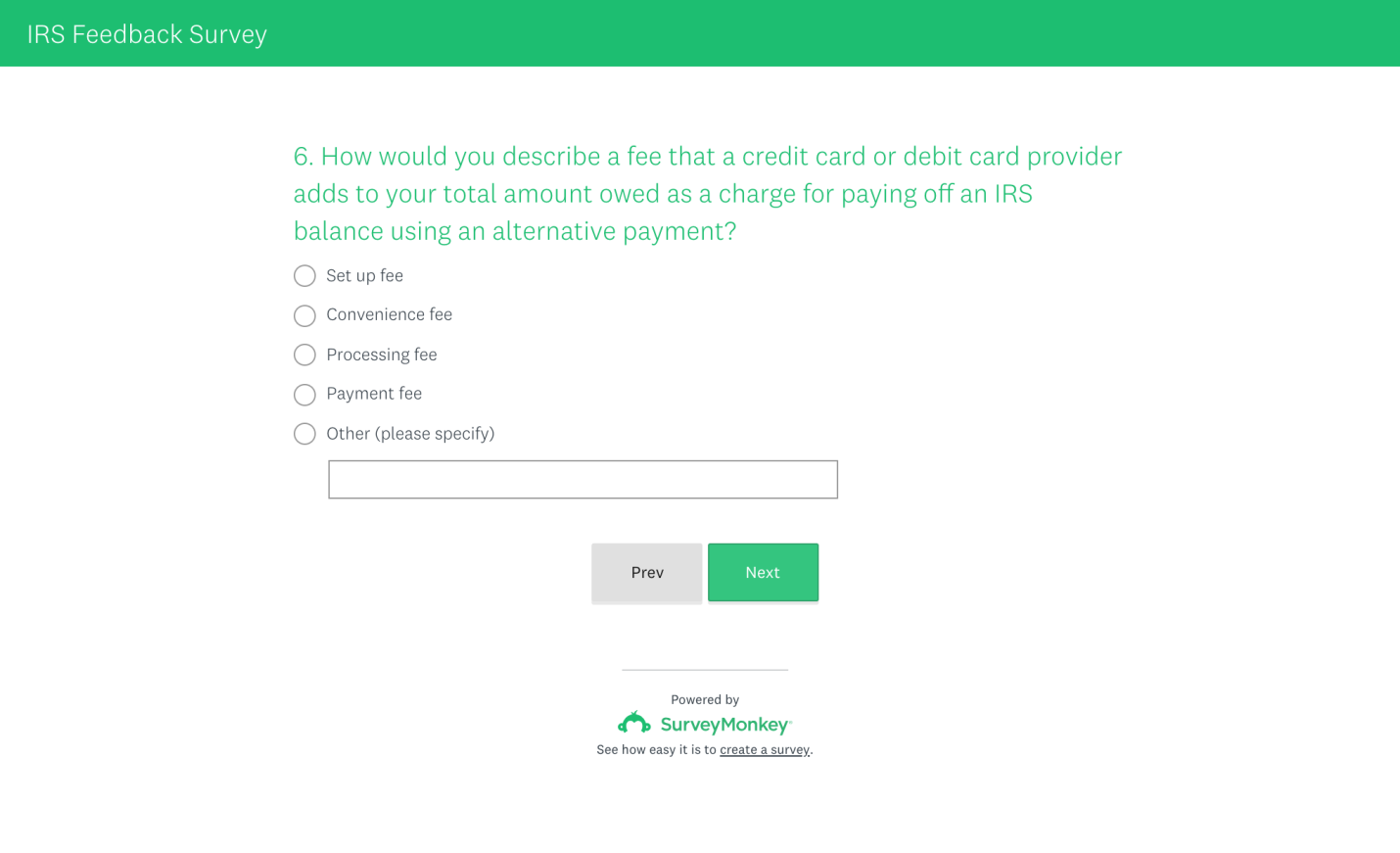 Q6B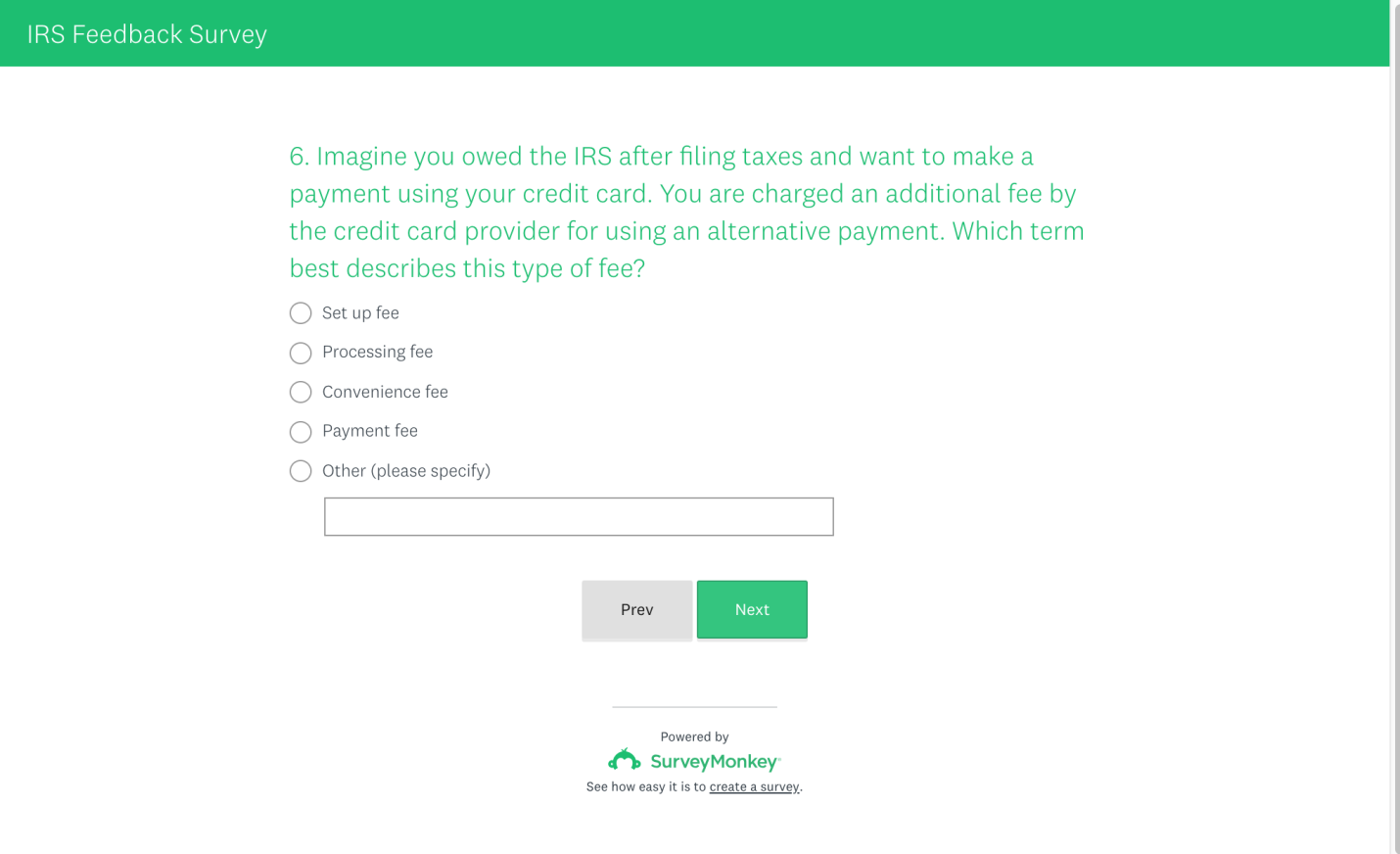 Q7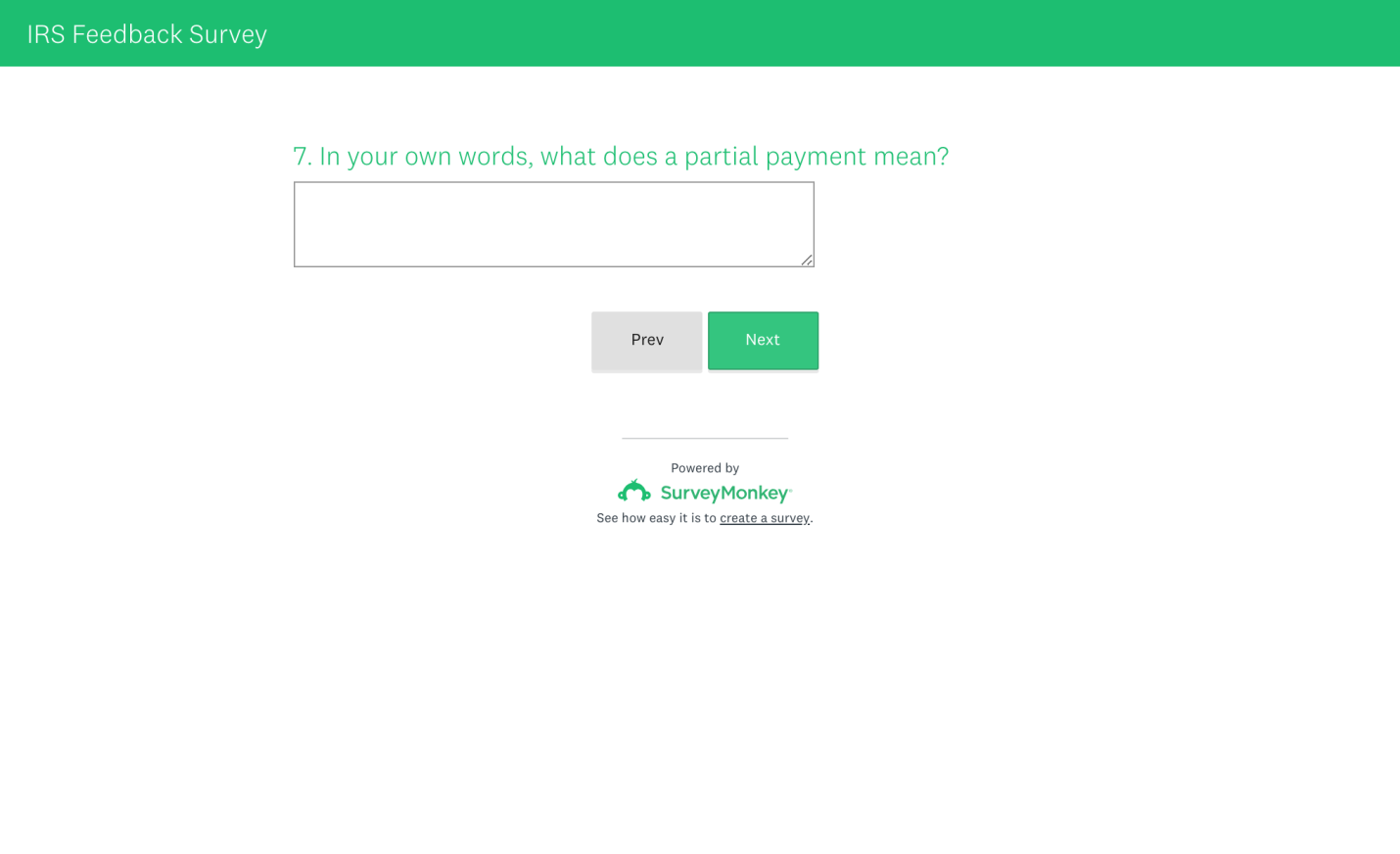 Q8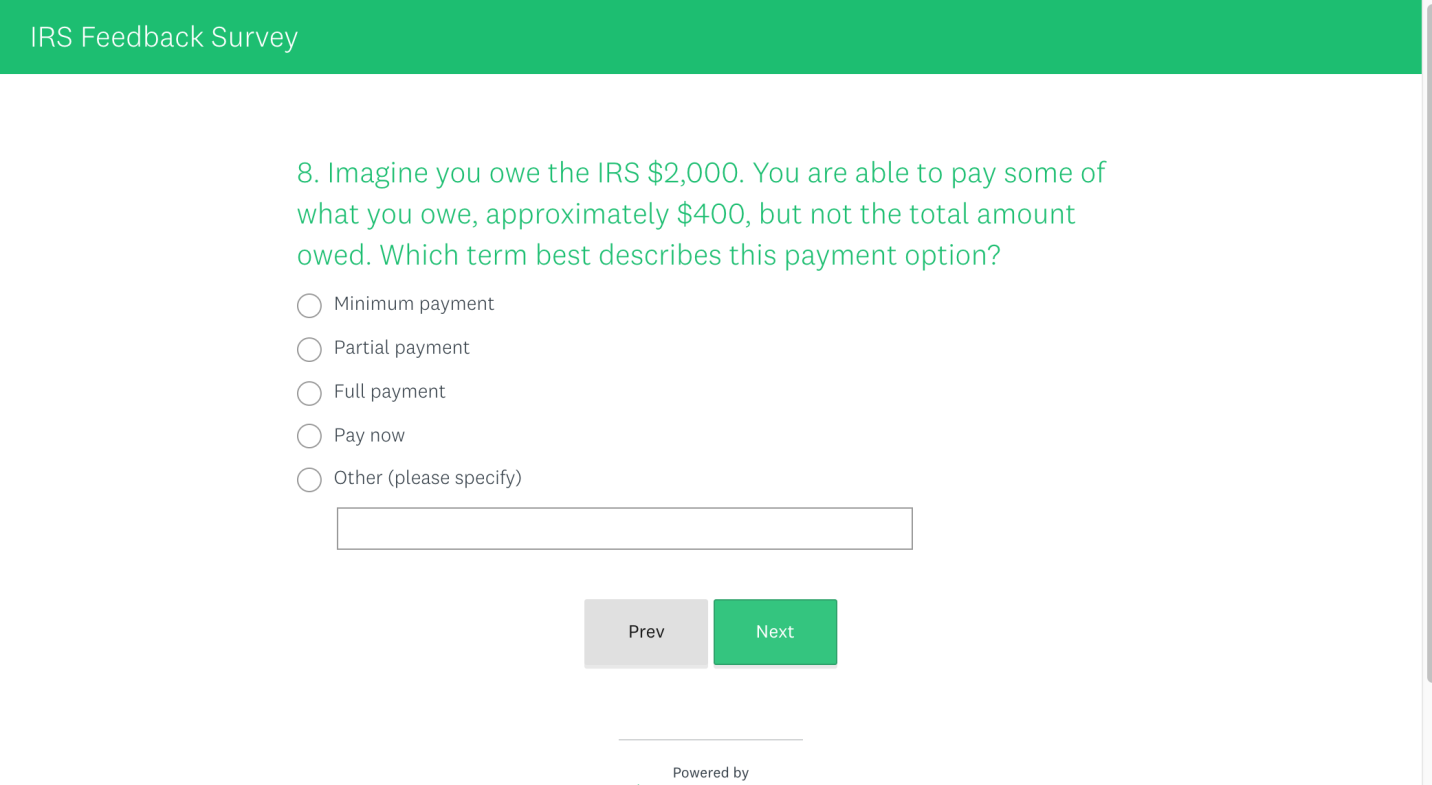 Q9A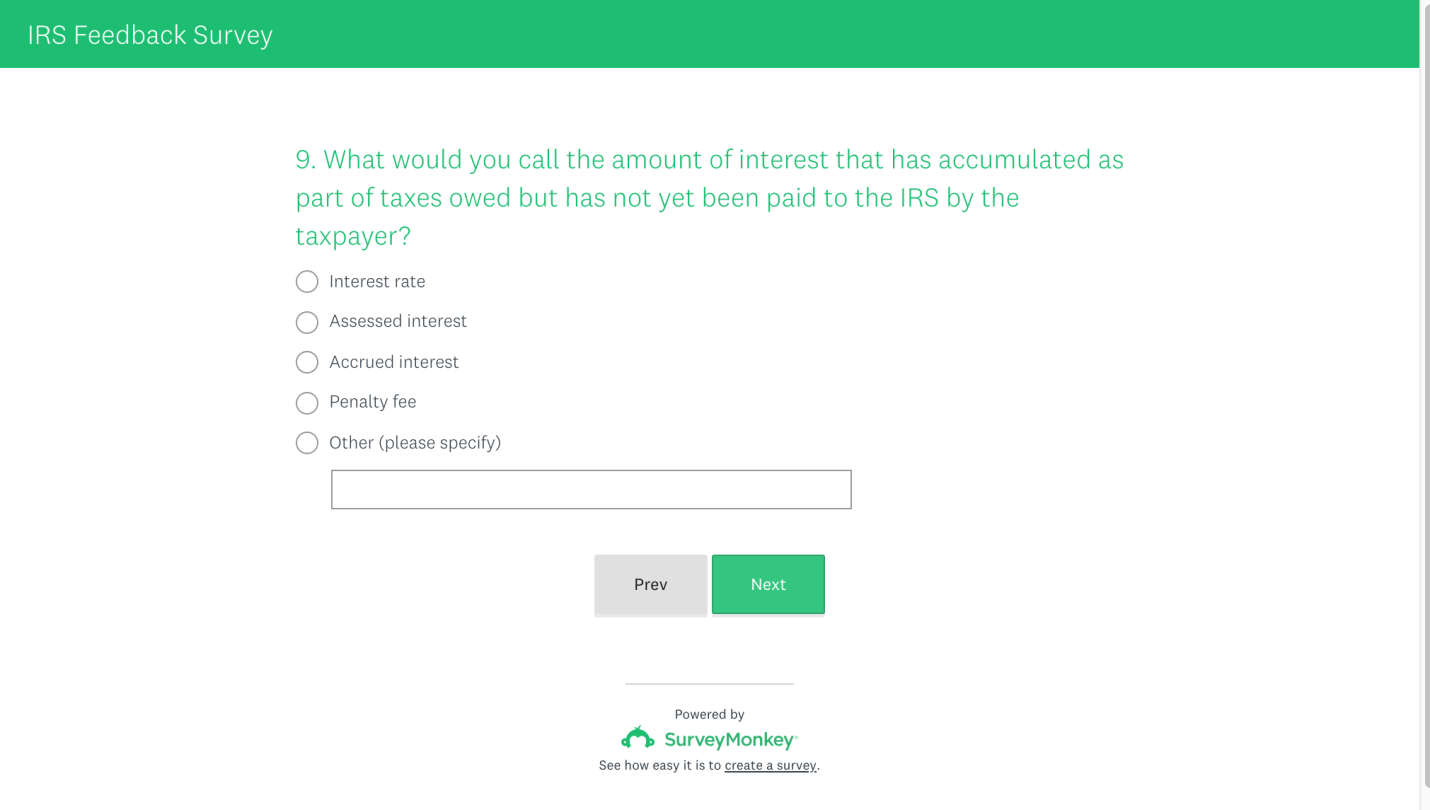 Q9B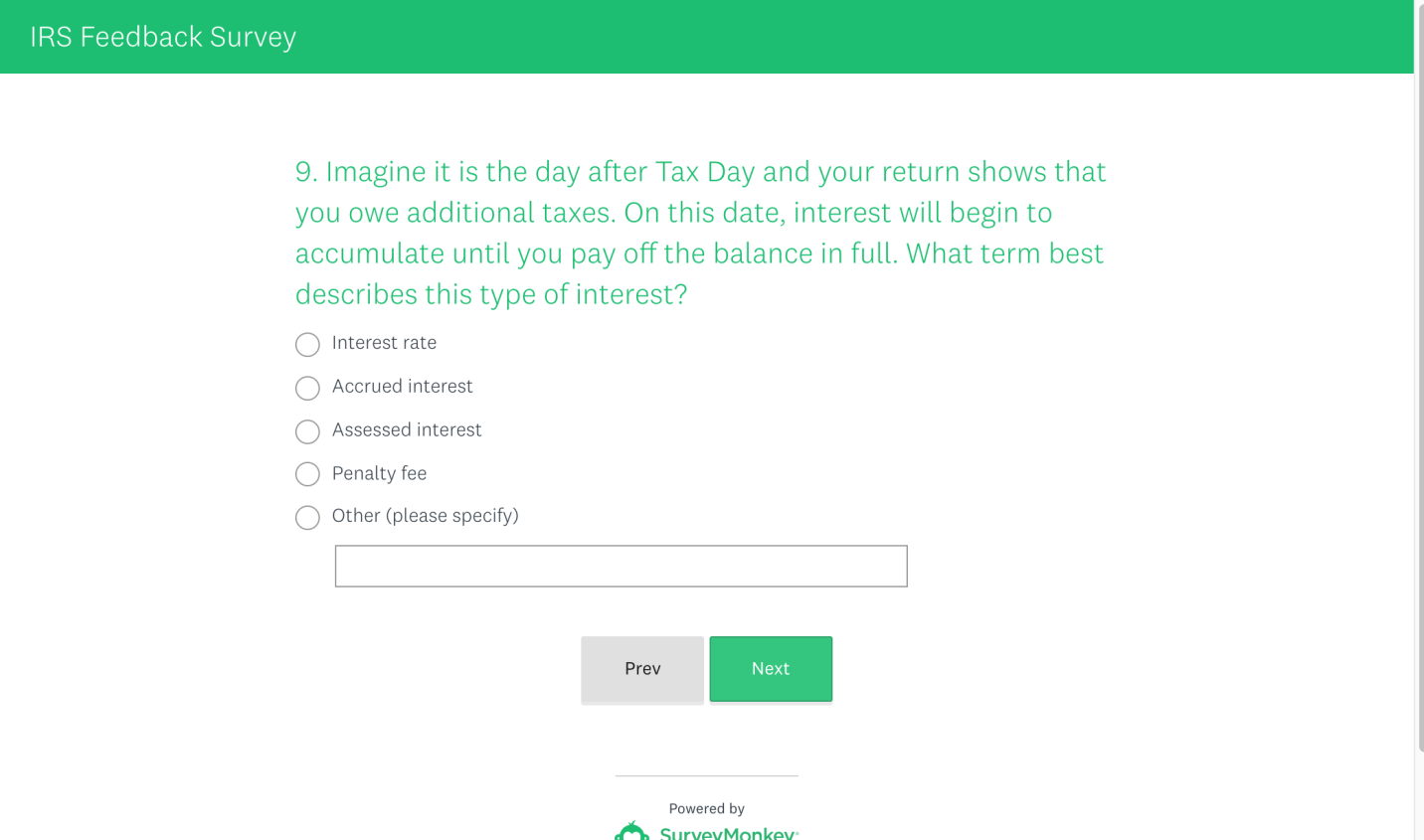 Q10A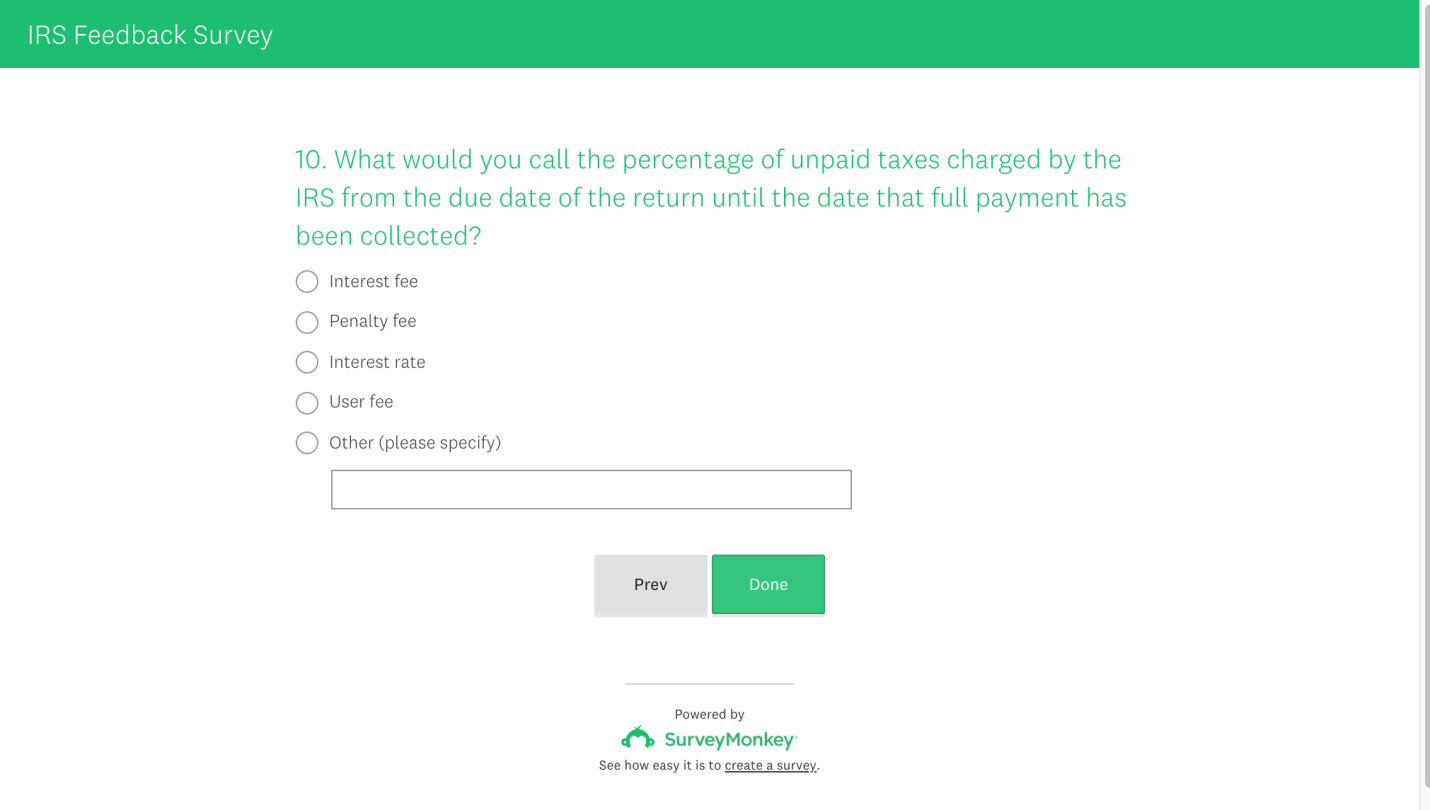 Q10B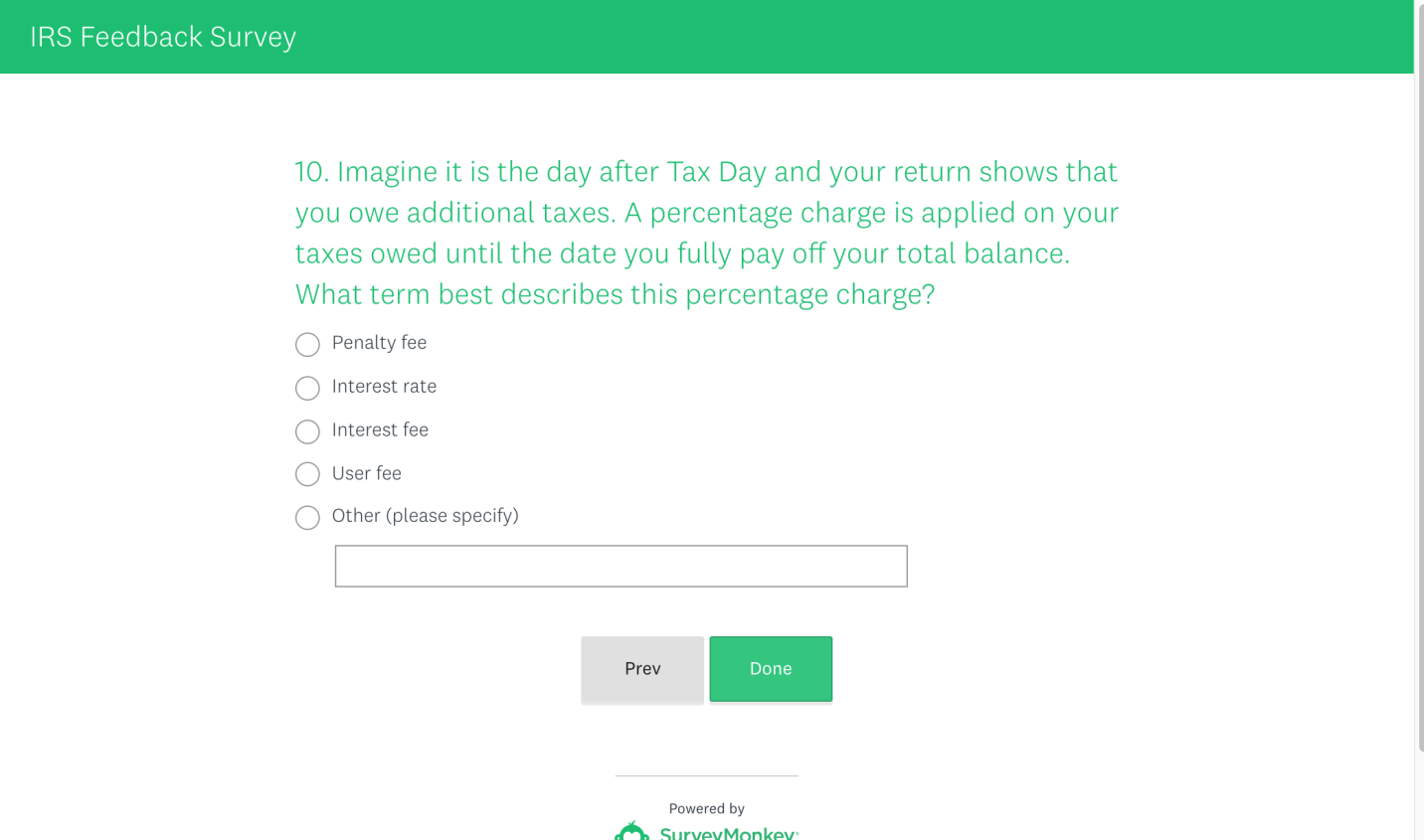 